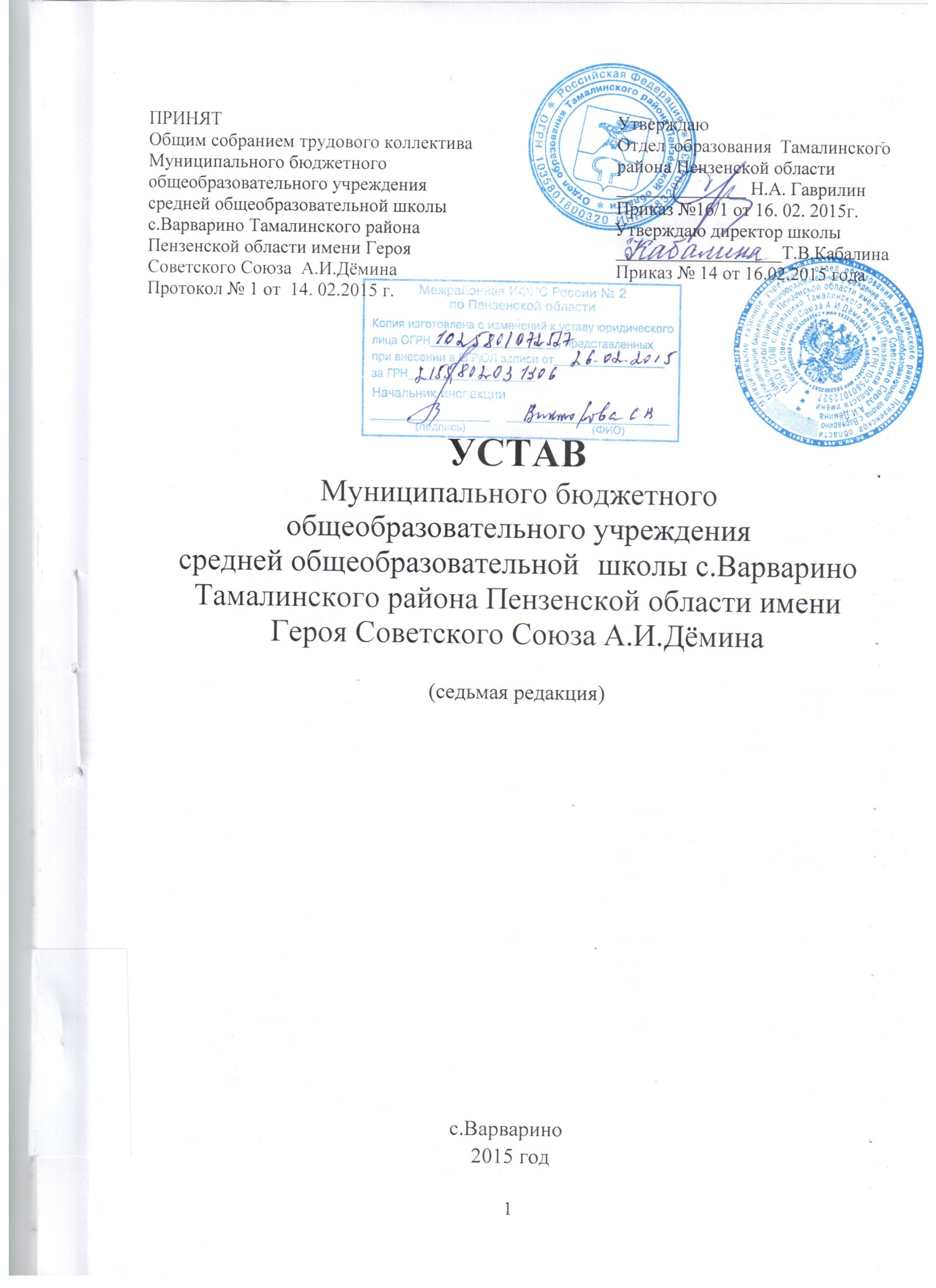 1. Общие положения1.1.Муниципальное бюджетное общеобразовательное учреждение средняя общеобразовательная школа  с.Варварино Тамалинского района Пензенской области имени Героя Советского Союза А.И.Дёмина(далее–Учреждение) является некоммерческой образовательной организацией и создано в соответствии с законодательством Российской Федерации для оказания муниципальной услуги в сфере образования с целью государственной гарантии реализации права каждого человека на общедоступное и бесплатное начальное общее, основное общее и среднее общее образование в соответствии с федеральными государственными образовательными стандартами.1.2.Наименование Учреждения:полное - Муниципальное бюджетное общеобразовательное учреждение средняя общеобразовательная школа с.Варварино Тамалинского района Пензенской области имени Героя Советского Союза А.И.Дёмина.  сокращённое- МБОУ СОШ с.Варварино Тамалинского района Пензенской области имени Героя Советского Союза А.И.Дёмина. Сокращенное наименование может использоваться наряду с полным наименованием на печати, в официальных документах, в символике Учреждения.По своему статусу, установленному при государственной аккредитации, Учреждение  является:-тип – общеобразовательная организация;-организационно – правовая форма – муниципальное бюджетное учреждение.Юридический адрес:442905 Пензенская область, Тамалинский район, с.Варварино, ул.Центральная,д.№9;Фактический адрес:442905 Пензенская область, Тамалинский район, с.Варварино, ул.Центральная,д.№9;1.3.Учреждение может иметь филиалы, созданные, зарегистрированные и аккредитованные в порядке, установленном действующим законодательством Российской Федерации. Филиалы Учреждения являются ее обособленными подразделениями, не являющимися юридическими лицами, наделяются имуществом Учреждения и действуют на основании утвержденного Учреждением положения. Положение о филиале, а также изменения и дополнения указанного положения утверждаются Учреждением в порядке, установленном законодательством Российской Федерации, Пензенской области, нормативными правовыми актами Администрации Тамалинского района, Собрания Представителей Тамалинского района и настоящим Уставом. Имущество филиалов учитывается на их отдельном балансе, являющемся частью сводного баланса Учреждения. Руководители филиалов назначаются и освобождаются от должности директором Учреждения  и действуют на основании доверенности, выданной директором Учреждения. Филиалы осуществляют свою деятельность от имени Учреждения .Учреждение  имеет следующий филиал:Полное название  «Филиал Муниципального бюджетного общеобразовательного учреждения средней общеобразовательной школы с.Варварино Тамалинского района Пензенской области имени Героя Советского Союза А.И.Дёмина – основная общеобразовательная школа с.Калиновка».Сокращенное название «Филиал МБОУ СОШ с.Варварино Тамалинского района Пензенской области имени Героя Советского Союза А.И.Дёмина – основная общеобразовательная школа с.Калиновка».Филиал Учреждения расположен по адресу: 442914  Пензенская область, Тамалинский район, с.Калиновка, ул.Мира, д.№2; 1.4.Учреждение может иметь в своей структуре различные структурные подразделения, обеспечивающие осуществление образовательной деятельности с учетом уровня, вида и направленности реализуемых образовательных программ, формы обучения и режима пребывания обучающихся. Структурные подразделения Учреждения, не являются юридическими лицами и действуют на основании устава Учреждения  и положения о соответствующем структурном подразделении, утвержденного директором Учреждения. Руководители структурных подразделений назначаются директором Учреждения и действуют на основании доверенности. Структурными подразделениями Учреждения являются:1.4.1.детский оздоровительный лагерь труда и отдыха, создаваемый  в период летних каникул. Детский оздоровительный лагерь труда и отдыха расположен в Филиале МБОУ СОШ с.Варварино Тамалинского района Пензенской области имени Героя Советского Союза А.И.Дёмина – основной общеобразовательной школе с.Калиновка по адресу 442914  Пензенская область, Тамалинский район, с.Калиновка, ул.Мира, д.№2.1.4.2.лагерь с дневным пребыванием, создаваемый на период каникул в Учреждении.1.5. Учредителем Учреждения является Отдел образования Тамалинского района Пензенской области  (далее - Учредитель)Адрес Учредителя: 442900, Пензенская область, Тамалинский район, р.п. Тамала, ул. Школьная, д.2.Учреждение находится в ведомственном подчинении Отдела образования Тамалинского района Пензенской области. 1.6. Учреждение осуществляет свою деятельность в соответствии с Конституцией Российской Федерации, Федеральным законом «Об образовании в Российской Федерации», а также другими федеральными законами, иными законодательными и нормативными правовыми актами Российской Федерации, Пензенской области, правовыми актами Учредителя и иных органов местного самоуправления, содержащими нормы, регулирующие отношения в сфере образования, настоящим Уставом и локальными правовыми актами Учреждения. 1.7. Учреждение проходит процедуру лицензирования и государственную аккредитацию в порядке, установленном законодательством РФ. Учреждение приобретает право на образовательную деятельность  с момента выдачи ему лицензии на осуществление образовательной деятельности.1.8. Учреждение является юридическим лицом, самостоятельно осуществляет финансово - хозяйственную деятельность, имеет самостоятельный баланс, лицевой счет, печать, штампы и бланки со своим наименованием. 1.9. Учреждение вправе от своего имени заключать договоры, приобретать имущественные и личные неимущественные права и нести обязанности, быть истцом и ответчиком в суде. 1.10. Права юридического лица у Учреждения в части ведения уставной финансово - хозяйственной деятельности, предусмотренной ее Уставом и направленной на подготовку образовательного процесса, возникают со дня внесения соответствующей записи в Единый государственный реестр юридических лиц.1.11. Учреждение обладает автономией, под которой понимается самостоятельность в осуществлении образовательной, методической, административной, финансово-экономической деятельности, разработке и принятии локальных нормативных актов в соответствии с Федеральным законодательством, нормативными правовыми актами Российской Федерации, законами и нормативными правовыми актами Пензенской области и настоящим Уставом.1.12.Учреждение свободно в определении содержания образования, выборе учебно-методического обеспечения, образовательных технологий по реализуемым ею общеобразовательным программам.1.13. Отношения Учреждения с обучающимися и их родителями (законными представителями) регулируются в порядке, установленном настоящим уставом. 1.14. В Учреждении создание и деятельность политических партий, религиозных организаций (объединений) не допускается. 1.15. Учреждение создает условия для реализации гражданами Российской Федерации гарантированного государством права на получение общедоступного и бесплатного общего образования всех уровня, если образование данного уровня гражданин получает впервые. Учебная нагрузка и режим занятий обучающихся определяются учебным планом Учреждения в соответствии с санитарно-гигиеническими требованиями.1.16 Медицинское обслуживание обучающихся в Учреждении обеспечивается медицинским персоналом, который закреплен органом здравоохранения за Учреждением и наряду с администрацией и педагогическими работниками несет ответственность за проведение лечебно-профилактических мероприятий, соблюдение санитарно- гигиенических норм, режим и качество питания обучающихся. В соответствии с приказом Минздрава России от 05.11.2013г. № 822н «Об утверждении Порядка оказания медицинской помощи несовершеннолетним, в том числе в период обучения и воспитания в образовательных организациях» оказание медицинской помощи обучающимся, в период их обучения и воспитания, осуществляется в помещениях медицинской организации, на фельдшерско- акушерских  пунктах, расположенных по адресам:442905 Пензенская область, Тамалинский район,с.Варварино, ул.Садовая,дом № 2 (ФАП);442908  Пензенская область, Тамалинский район, с.Калиновка,ул.Мира, д.№1В (ФАП);442900 Пензенская область, Тамалинский район, р.п. Тамала, ул. Цветочная, д.2 (Районная больница);1.17. Организацию охраны здоровья обучающихся (за исключением оказания первичной медико-санитарной помощи, прохождения периодических медицинских осмотров и диспансеризации), осуществляет Учреждение.1.18. Все работники Учреждения в обязательном порядке проходят предварительные и периодические медицинские осмотры, согласно действующему законодательству.2. Основные цели и задачи Учреждения и их реализация2.1. Основными целями  Учреждения являются:образовательная деятельность по образовательным программам начального общего, основного общего и среднего общего образования;достижение обучающимися образовательного уровня, соответствующего требованиям федерального государственного образовательного стандарта основного общего образования;формирование общей культуры личности обучающихся на основе усвоения обязательного, установленного в соответствии с федеральными государственными образовательными стандартами, минимума содержания общеобразовательных программ начального общего, основного общего и среднего общего образования;социализация и адаптация обучающихся к жизни в обществе;создание основы для осознанного выбора и последующего освоения профессиональных образовательных программ;воспитание гражданственности, трудолюбия, уважения к правам и свободам человека, любви к окружающей природе, Родине, семье;формирование здорового образа жизни. 2.2.Основными задачами Учреждения являются:обучение и воспитание в интересах личности, общества, государства, обеспечение охраны здоровья и создание благоприятных условий для разностороннего развития личности, в том числе возможности удовлетворения потребности обучающегося в самообразовании и получении дополнительного образования;приоритет жизни и здоровья человека, прав и свобод личности, свободного развития личности, воспитание взаимоуважения, трудолюбия, гражданственности, патриотизма, ответственности, правовой культуры, бережного отношения к природе и окружающей среде, рационального природопользования;светский характер образования;единство образовательного пространства на территории Российской Федерации, защита и развитие этнокультурных особенностей и традиций народов Российской Федерации в условиях многонационального государства;демократический характер управления образованием, обеспечение прав педагогических работников, обучающихся, родителей (законных представителей) несовершеннолетних обучающихся на участие в управлении образовательными организациями.2.3. Учреждение обязано осуществлять свою деятельность в соответствии с законодательством об образовании, в том числе:1) обеспечивать реализацию в полном объеме образовательных программ начального общего, основного общего и среднего общего образования, соответствие качества подготовки обучающихся установленным требованиям, соответствие применяемых форм, средств, методов обучения и воспитания возрастным, психофизическим особенностям, склонностям, способностям, интересам и потребностям обучающихся;2) создавать безопасные условия обучения, воспитания обучающихся в соответствии с установленными нормами, обеспечивающими жизнь и здоровье обучающихся, работников Учреждения; 3) соблюдать права и свободы обучающихся, родителей (законных представителей) несовершеннолетних обучающихся, работников Учреждения.2.4. Для достижения целей своей деятельности Учреждение имеет право:1) планировать и осуществлять свою деятельность исходя из уставных целей, муниципальных заданий Учредителя в пределах видов деятельности, предусмотренных настоящим Уставом;2) самостоятельно, с учетом федеральных государственных образовательных стандартов и примерных образовательных учебных программ, разрабатывать и реализовывать основные и дополнительные образовательные программы;3) определять содержание образования в соответствии с имеющими государственную аккредитацию образовательными программами и региональными образовательными программами, реализуемыми в общеобразовательных учреждениях Пензенской области;4) самостоятельно разрабатывать и утверждать учебный план, расписание занятий и календарный учебный график;5) самостоятельно выбирать систему оценок, формы, порядок и периодичность текущего контроля успеваемости и промежуточной аттестации обучающихся;6) реализовывать востребованные дополнительные образовательные услуги и услуги в сфере образования, сопутствующие образовательному процессу;7) в установленном порядке совершать различные сделки, не противоречащие настоящему Уставу и не запрещенные действующим законодательством;8) заключать гражданско-правовые договоры на поставку товаров, выполнение работ, оказание услуг для своих нужд в порядке, установленном действующим законодательством;9) осуществлять образовательную деятельность за счет средств физических и (или) юридических лиц по договорам об оказании платных образовательных услуг;10) определять структуру, нормы, условия оплаты труда работников Учреждения в соответствии с действующим законодательством, муниципальным заданием;11) определять список  учебников и учебно-методических комплектов в соответствии с утвержденными федеральными перечнями учебников, рекомендованных или допущенных к использованию в образовательном процессе;12) проводить аттестацию работников Учреждения  на соответствие занимаемой должности;13) участвовать в выполнении региональных программ Пензенской области, а также общегосударственных программ, соответствующих профилю Учреждения, в объеме предоставляемого для этого финансирования;14) осуществлять другие права, не противоречащие целям и видам деятельности Учреждения, установленным настоящим Уставом.2.5. Учреждение несет ответственность в установленном законодательством Российской Федерации порядке за:невыполнение или ненадлежащее выполнение функций, отнесенных к её компетенции;реализацию не в полном объеме образовательных программ в соответствии с учебным планом;качество образования своих выпускников;жизнь и здоровье обучающихся, работников Учреждения;иные действия, предусмотренные законодательством Российской Федерации.За нарушение или незаконное ограничение права на образование и предусмотренных законодательством об образовании прав и свобод обучающихся, родителей (законных представителей) несовершеннолетних обучающихся, нарушение требований к организации и осуществлению образовательной деятельности Учреждение и ее должностные лица несут административную ответственность в соответствии с Кодексом Российской Федерации об административных правонарушениях.Учреждение формирует открытые и общедоступные информационные ресурсы, содержащие информацию об её деятельности, и обеспечивает доступ к таким ресурсам посредством размещения их в информационно-телекоммуникационных сетях, в том числе на официальном сайте Учреждения в сети «Интернет».2.6. Учреждение обеспечивает открытость и доступность:2.6.1. Размещение на официальном сайте Школы в сети «Интернет» и обновление информации об Учреждении, осуществляется в порядке утвержденном Правительством Российской Федерации и регламентируется Положением о школьном сайте.3. Содержание и организация образовательного процесса  Учреждения. Виды реализуемых программ3.1. Учреждение осуществляет обучение и воспитание в интересах личности, общества, государства, для содействия взаимопониманию и сотрудничеству между людьми, народами независимо от расовой, национальной, этнической, религиозной и социальной принадлежности, с учетом разнообразия мировоззренческих подходов, способствует реализации права обучающихся на свободный выбор мнений и убеждений, развитие способностей каждого человека, обеспечивает формирование и развитие его личности в соответствии с принятыми в семье и обществе духовно-нравственными и социокультурными ценностями, обеспечивает самоопределение личности, создает благоприятные условия для её самореализации и разностороннего развития, в том числе возможность удовлетворения потребности в самообразовании и получении дополнительного образования.3.2.Обучение и воспитание обучающихся в Учреждении ведется на русском языке.3.3.Учреждение осуществляет образовательную деятельность по реализации общеобразовательных программ трех уровней общего образования:1) начальное общее образование;2) основное общее образование; 3) среднее общее образование. 3.4. К основным образовательным программам относятся основные общеобразовательные программы - образовательные программы начального общего образования, образовательные программы основного общего образования, образовательные программы среднего общего образования. Образовательные программы начального общего, основного общего и среднего общего образования являются преемственными.3.5. Начальное общее образование, основное общее образование, среднее общее образование являются обязательными уровнями образования. Обучающиеся, не освоившие основной образовательной программы начального общего и (или) основного общего образования, не допускаются к обучению на следующих уровнях общего образования. Требование обязательности среднего общего образования применительно к конкретному обучающемуся сохраняет силу до достижения им возраста восемнадцати лет, если соответствующее образование не было получено обучающимся ранее.3.6. При наличии соответствующих условий и, исходя из запросов обучающихся и их родителей (законных представителей), в Учреждении может быть введено обучение обучающихся по различным профилям и направлениям.3.7. Учреждение может реализовывать дополнительные образовательные программы и оказывать физическим и юридическим лицам платные дополнительные образовательные услуги (на договорной основе), не включенные в перечень основных общеобразовательных программ, определяющих его статус, перечень и порядок предоставления которых регламентирован соответствующим Положением.3.8. Организация образовательного процесса в Учреждении осуществляется на основе образовательных программ и расписания занятий, разработанных в соответствии с федеральным государственным образовательным стандартом основного общего образования, санитарными правилами и нормативами. Учреждение самостоятельно разрабатывает и утверждает календарный учебный график.3.9. Образовательный процесс в Учреждении осуществляется на основе учебного плана, разрабатываемого Учреждением самостоятельно в соответствии с региональным учебным планом и регламентируется расписанием занятий.3.10. Объекты оценки, основания для принятия решений о переводе обучающихся принимаются в соответствии с требованиями, установленными образовательными программами соответствующей ступени обучения. Формы, периодичность и порядок текущего контроля успеваемости и промежуточной  аттестации регламентируются «Положением о текущем контроле успеваемости и промежуточной аттестации обучающихся».3.11. Обучающиеся, не освоившие основной образовательной программы начального общего и (или) основного общего образования, не допускаются к обучению на следующих уровнях общего образования.3.12. Режим занятий, каникул, продолжительность уроков, перемен между ними с учетом организации активного отдыха и питания обучающихся  в соответствии с санитарно-гигиеническими требованиями, регламентируются соответствующим «Положением о режиме работы школы».3.13.Продолжительность учебного года составляет не менее 34 недель без учета государственной итоговой аттестации, в первом классе – 33 недели.3.14. Количество классов и их наполняемость в Учреждении определяется в зависимости от числа поданных  заявлений  граждан и условий, созданных для осуществления образовательного процесса,  с учетом санитарных норм.3.15. При наличии необходимых условий и средств по желанию и запросам родителей (законных представителей) в Учреждении может быть открыта группа продленного дня.3.16. При проведении занятий по иностранному языку во 2-11-х классах, технологии в 5-11-х классах, физической культуре в 2-11-х классах, по информатике и ИКТ, физике и химии (во время практических занятий) классы делятся на две группы при наполняемости не менее 20 обучающихся.3.17. Дисциплина в Учреждении  поддерживается на основе уважения человеческого достоинства обучающихся и педагогических работников. Использование при реализации образовательных программ методов и средств обучения и воспитания, образовательных технологий, наносящих вред физическому или психическому здоровью обучающихся, запрещается. В Учреждении устанавливаются определенные требования к одежде обучающихся. Решение об установлении определенной формы одежды принимается на заседании Педагогического совета Учреждения  с обязательным участием обучающихся и их родителей.3.18. С учетом потребностей, возможностей личности и в зависимости от объема обязательных занятий педагогического работника с обучающимися обучение по общеобразовательным программам в Учреждении  осуществляется в очной –очно-заочной  формах обучения.3.19. Освоение основных образовательных программ основного общего и среднего общего образования завершается обязательной государственной итоговой аттестацией.3.20. Государственная итоговая аттестация проводится в целях определения соответствия результатов освоения обучающимися основных образовательных программ соответствующим требованиям федерального государственного образовательного стандарта.3.21. Формы государственной итоговой аттестации, порядок проведения такой аттестации определяются федеральным органом исполнительной власти, осуществляющим функции по выработке государственной политики и нормативно-правовому регулированию в сфере образования.3.22. К государственной итоговой аттестации допускается обучающийся, не имеющий академической задолженности и в полном объеме выполнивший учебный план или индивидуальный учебный план.3.23. Обучающиеся, не прошедшие государственной итоговой аттестации или получившие на государственной итоговой аттестации неудовлетворительные результаты, вправе пройти государственную итоговую аттестацию в сроки, определяемые порядком проведения государственной итоговой аттестации по соответствующим образовательным программам.3.24. Государственная итоговая аттестация по образовательным программам среднего общего образования проводится в форме единого государственного экзамена.3.25. Иные формы проведения государственной итоговой аттестации могут быть установлены в соответствии с законодательством для обучающихся с ограниченными возможностями здоровья, детей-инвалидов по общеобразовательным программам среднего общего образования.3.26. Выпускникам Учреждения, прошедшим государственную итоговую аттестацию, выдаются документы государственного образца, подтверждающие получение основного общего и среднего общего образования, заверенные гербовой печатью Учреждения. Документ об образовании, выдаваемый лицам, успешно прошедшим государственную итоговую аттестацию, подтверждает получение общего образования следующего уровня:1) основное общее образование (подтверждается аттестатом об основном общем образовании);2) среднее общее образование (подтверждается аттестатом о среднем общем образовании).3.27. Лицам, не прошедшим государственной итоговой аттестации или получившим на государственной итоговой аттестации неудовлетворительные результаты, а также лицам, освоившим часть образовательной программы и (или) отчисленным из Учреждения, выдается справка об обучении или о периоде обучения по образцу, самостоятельно устанавливаемому Учреждением. За выдачу документов об образовании и дубликатов указанных документов плата не взимается.3.28. Выпускники Учреждения, достигшие особых успехов при освоении образовательной программы среднего общего образования, награждаются медалью «За особые успехи в учении».3.29. Порядок и основания перевода и отчисления обучающихся из Учреждения  регламентируются действующим законодательством об образовании «Положением  о порядке и основании перевода, отчисления и восстановления обучающихся»3.30. Для обучающихся, нуждающихся в длительном лечении, детей-инвалидов, которые по состоянию здоровья не могут посещать Учреждение, обучение по образовательным программам начального общего, основного общего и среднего общего образования организуется на основании «Положения об организации обучения детей с ограниченными возможностями здоровья, нуждающихся в длительном лечении и детей-инвалидов».3.31. Учреждение обеспечивает занятия по очно-заочной форме с обучающимися по индивидуальному учебному плану в соответствии с медицинским заключением о состоянии здоровья. В соответствии с нормативными документами Министерства образования и науки Российской Федерации выделяется необходимое  количество учебных часов в неделю, составляется расписание занятий для обучающихся по очно-заочной форме. Приказом директора Учреждения  определяется персональный состав педагогов, ведётся журнал проведения занятий. Родители (законные представители) обязаны создать условия для проведения занятий по очно-заочной форме.4. Участники образовательного процесса Учреждения4.1. Участниками образовательных отношений являются - учащиеся, родители (законные представители) несовершеннолетних учащихся, педагогические работники Учреждения.4.2. Порядок регламентации и оформления отношений между ними определяется нормами  действующего законодательства Российской Федерации и локальными актами Учреждения.4.3. Правила приема в Учреждение регламентируются «Порядком приёма граждан на обучение по образовательным программам начального общего, основного общего и среднего общего образования».4.4. Учреждение в соответствии с Порядком приёма обеспечивает прием в Учреждение граждан, имеющих право на получение общего образования соответствующего уровня  и проживающих на территории, за которой закреплено Учреждение.4.5. Получение начального общего образования в Учреждении начинается по достижении детьми возраста шести лет и шести месяцев, но не позже достижения ими возраста восьми лет. По заявлению родителей (законных представителей) детей Учредитель вправе разрешить прием детей в Учреждение на обучение по образовательным программам начального общего образования в более раннем  возрасте.  4.6. Учреждение обязано ознакомить поступающего и (или) его родителей (законных представителей) со своим уставом, с лицензией на право ведения  образовательной деятельности, со свидетельством о государственной аккредитации, с основными образовательными программами и другими документами, регламентирующими организацию и осуществление образовательной деятельности, права и обязанности обучающихся.4.7. Обучающиеся Учреждения  имеют право на:- получение бесплатного общего образования (начального, основного, среднего) в соответствии с федеральными государственными образовательными стандартами;  - предоставление условий для обучения с учетом особенностей их психофизического развития и состояния здоровья, в том числе получение социально-педагогической и психологической помощи, бесплатной психолого-медико-педагогической коррекции; -  обучение по индивидуальному учебному плану, в том числе ускоренное обучение, в пределах осваиваемой образовательной программы в порядке, установленном локальными нормативными актами Учреждения; - отсрочку от призыва на военную службу, предоставляемую в соответствии с Федеральным законом от 28 марта 1998 года N 53-ФЗ «О воинской обязанности и военной службе»; - уважение человеческого достоинства, защиту от всех форм физического и психического насилия, оскорбления личности, охрану жизни и здоровья; - свободу совести, информации, свободное выражение собственных взглядов и убеждений;- каникулы - плановые перерывы при получении образования для отдыха и иных социальных целей в соответствии с законодательством об образовании и календарным учебным графиком; - перевод в другое Учреждение, реализующую образовательную программу соответствующего уровня;- участие в управлении Учреждением в порядке, установленным уставом и локальными актами Учреждения;- ознакомление со свидетельством о государственной регистрации, с уставом, с лицензией на осуществление образовательной деятельности, со свидетельством о государственной аккредитации, с учебной документацией, другими документами, регламентирующими организацию и осуществление образовательной деятельности в Учреждении;-выбор факультативных (необязательных для данного уровня образования) и элективных (избираемых в обязательном порядке) учебных предметов, курсов, дисциплин из перечня предлагаемого Учреждением(после получения основного общего образования);           - освоение наряду с учебными предметами, курсами, дисциплинами (модулями) по осваиваемой образовательной программе любых других учебных предметов, курсов, дисциплин (модулей),преподаваемых в Учреждении, в установленном им порядке, а также преподаваемых в других организациях, осуществляющих образовательную деятельность, учебных предметов, курсов, дисциплин (модулей);- бесплатное пользование библиотечно-информационными ресурсами, учебной базой Учреждения; - пользование в порядке, установленном локальными нормативными актами, лечебно-оздоровительной инфраструктурой, объектами культуры и объектами спорта Учреждения; - развитие своих творческих способностей и интересов, включая участие в конкурсах, олимпиадах, выставках, смотрах, физкультурных мероприятиях, спортивных мероприятиях, в том числе в официальных спортивных соревнованиях, и других массовых мероприятиях; - поощрение за успехи в учебной, физкультурной, спортивной, общественной, творческой деятельности; - получение дополнительных (в том числе платных) образовательных услуг; - участвовать во всероссийских и иных олимпиадах школьников;  - свободное посещение мероприятий, не предусмотренных учебным планом и (или) образовательной программой соответствующей ступени обучения, в порядке, установленном локальными нормативными актами Учреждения; - участие в общественных объединениях в установленных федеральным законом порядке;          - обжалование актов Учреждения в установленном законодательством Российской Федерации порядке;- иные академические права, предусмотренные Федеральными законами, иными нормативными правовыми актами Российской Федерации, локальными нормативными актами.     4.8. Обучающиеся обязаны:  - добросовестно осваивать образовательную программу, выполнять индивидуальный учебный план, в том числе посещать предусмотренные учебным планом или индивидуальным учебным планом учебные занятия, осуществлять самостоятельную подготовку к занятиям, выполнять задания, данные педагогическими работниками в рамках образовательной программы;- выполнять требования настоящего устава, осуществляющей образовательную деятельность, правил внутреннего распорядка, иных локальных нормативных актов по вопросам организации и осуществления образовательной деятельности Учреждения; - заботиться о сохранении и об укреплении своего здоровья, стремиться к нравственному, духовному и физическому развитию и самосовершенствованию; - уважать честь и достоинство других обучающихся и работников Учреждения, осуществляющей образовательную деятельность, не создавать препятствий для получения образования другими обучающимися; - бережно относиться к имуществу Учреждения; -ликвидировать академическую задолженность.4.9. Обучающимся категорически запрещается: - приносить, передавать или использовать оружие, спиртные и слабоалкогольные напитки,  табачные изделия, токсичные и наркотические вещества; - использовать любые предметы и вещества, которые могут привести к отравлению, взрывам и  возгоранию; - осуществлять действия, способные повлечь за собой травматизм;- применять физическую силу в отношении друг к другу; - допускать умышленную порчу имущества и интерьера Учреждения.4.10. Принуждение обучающихся к вступлению в общественные объединения, в том числе в политические партии, а также принудительное привлечение их к деятельности этих объединений и участию в агитационных кампаниях и политических акциях не допускается.  4.11. Привлечение обучающихся без их согласия и несовершеннолетних обучающихся без согласия их родителей (законных представителей) к труду, не предусмотренному образовательной программой, запрещается. 4.12. За неисполнение или нарушение Устава Учреждения, правил внутреннего распорядка, иных локальных нормативных актов по вопросам организации и осуществления образовательной деятельности к обучающихся могут быть применены меры дисциплинарного взыскания которые регламентируются «Положением о порядке применения к обучающимся  и снятия с обучающихся мер дисциплинарного взыскания».4.13. Родители (законные представители) имеют право: - выбирать до завершения получения ребенком основного общего образования с учетом мнения ребенка, а также с учетом рекомендаций психолого-медико- педагогической комиссии (при их наличии) формы получения образования и формы обучения, язык, языки образования, факультативные и элективные учебные предметы, курсы, дисциплины (модули) из перечня, предлагаемого Учреждением; - знакомиться с уставом Учреждения, лицензией на осуществление образовательной деятельности, со свидетельством о государственной аккредитации, с учебно-программной документацией и другими документами, регламентирующими Учреждение и осуществление образовательной деятельности; - знакомиться с содержанием образования, используемыми методами обучения и воспитания, образовательными технологиями, а также с оценками успеваемости своих детей; - защищать права и законные интересы обучающихся;- получать информацию о всех видах планируемых обследований (психологических, психолого-педагогических) обучающихся, давать согласие на проведение таких обследований или участие в таких обследованиях, отказаться от их проведения или участия в них, получать информацию о результатах проведенных обследований обучающихся; - принимать участие в управлении Учреждением, в форме, определяемой настоящим уставом ; -присутствовать при обследовании детей психолого-медико-педагогической комиссией, обсуждении результатов обследования и рекомендаций, полученных по результатам обследования, высказывать свое мнение относительно предлагаемых условий для организации обучения и воспитания детей. - обращаться к директору и педагогам для разрешения конфликтных ситуаций, касающихся их детей; - сотрудничать с педагогами в решении педагогических задач, обеспечивать единые требования Учреждения и семьи к обучающимся; - посещать родительские собрания; - заказывать дополнительные платные услуги для детей; - вносить добровольные пожертвования и целевые взносы на развитие Учреждения. 4.14. Родители (законные представители) обучающихся обязаны:  - обеспечить получение детьми общего образования; - соблюдать правила внутреннего распорядка Учреждения, требования локальных нормативных актов, которые устанавливают режим занятий обучающихся, порядок регламентации образовательных отношений между образовательной организацией и обучающимися и (или) их родителями (законными представителями) и оформления возникновения, приостановления и прекращения этих отношений; - уважать честь и достоинство обучающихся и работников Учреждения. - нести ответственность за воспитание и обучение своих детей;  - выполнять устав Учреждения; -обеспечивать ликвидацию обучающимися  академической задолженности.Иные права и обязанности родителей (законных представителей) несовершеннолетних обучающихся устанавливаются Федеральным законом «Об образовании в Российской Федерации», иными федеральными законами, договором об образовании. За неисполнение или ненадлежащее исполнение обязанностей, установленных настоящим Федеральным законом и иными федеральными законами, родители (законные представители) несовершеннолетних обучающихся несут ответственность, предусмотренную законодательством Российской Федерации. 4.15. Права, обязанности и ответственность работников Учреждения.  К педагогическим работникам относятся администрация, преподаватели и другие члены коллектива Учреждения , выполняющие воспитательные функции и участвующие в организации, проведении и методическом обеспечении образовательного процесса. 4.16. Право на занятие педагогической деятельностью имеют лица, имеющие  среднее профессиональное или высшее образование  и отвечающие  квалификационным требованиям, указанных в квалификационных справочниках и(или) профессиональным стандартам.  К педагогической деятельности не допускаются лица: -лишенные права заниматься педагогической деятельностью в соответствии с вступившим в законную силу приговором суда; - имеющие или имевшие судимость, подвергающиеся или подвергавшиеся уголовному преследованию (за исключением лиц, уголовное преследование в отношении которых прекращено по реабилитирующим основаниям) за преступления против жизни и  здоровья, свободы, чести и достоинства личности (за исключением незаконного помещения в психиатрический стационар, клеветы и оскорбления), половой неприкосновенности и половой свободы личности, против семьи и несовершеннолетних, здоровья населения и общественной нравственности, а также против общественной безопасности; - имеющие неснятую или непогашенную судимость за умышленные тяжкие и особо тяжкие преступления; - признанные недееспособными в установленном федеральным законом порядке; - имеющие заболевания, предусмотренные перечнем, утверждаемым федеральным органом исполнительной власти, осуществляющим функции по выработке государственной политики и нормативно-правовому регулированию в области здравоохранения.  4.17.Трудовые отношения работника и Учреждения регулируются трудовым договором, условия которого не могут противоречить законодательству Российской Федерации о труде.  Помимо оснований предусмотренных Трудовым Кодексом и иными федеральными законами, основаниями прекращения трудового договора с педагогическим работником являются: 1) повторное в течение одного года грубое нарушение устава организации, осуществляющей образовательную деятельность; 2) применение, в том числе однократное, методов воспитания, связанных с физическим и (или) психическим насилием над личностью обучающегося, воспитанника.4.18. Академические права и свободы педагогических работников:  - свобода преподавания, свободное выражение своего мнения, свобода от вмешательства в профессиональную деятельность; - свободу выбора и использования методик обучения и воспитания, учебных пособий и материалов, учебников в соответствии с образовательной программой, утвержденной Учреждением, методов оценивания знаний обучающихся; - право на творческую инициативу, разработку и применение авторских программ и методов обучения и воспитания в пределах реализуемой образовательной программы, отдельного учебного предмета, курса, дисциплины (модуля); - право на участие в разработке образовательных программ, в том числе учебных планов, календарных учебных графиков, рабочих учебных предметов, курсов, дисциплин (модулей), методических материалов и иных компонентов образовательных программ;- право на осуществление научной, научно-технической, творческой, исследовательской деятельности, участие в экспериментальной и международной деятельности, разработках и во внедрении инноваций; - право на бесплатное пользование библиотеками и информационными ресурсами, а также доступ в порядке, установленном локальными нормативными актами Школы к информационно-телекоммуникационным сетям и базам данных, учебным и методическим материалам, музейным фондам, материально-техническим средствам обеспечения образовательной деятельности, необходимым для качественного осуществления педагогической, научной или исследовательской деятельности; - право на бесплатное пользование образовательными, методическими и научными услугами Учреждения в порядке, установленном законодательством Российской Федерации или локальными нормативными актами; - право на участие в управлении Учреждением, в том числе в коллегиальных органах управления, в порядке, установленным настоящим Уставом; - право на участие в обсуждении вопросов, относящихся к деятельности образовательной организации, в том числе через органы управления и общественные организации; - право на объединение в общественные профессиональные организации в формах и в порядке, которые установлены законодательством Российской Федерации; - право на обращение в комиссию по урегулированию споров между участниками образовательных отношений; - право на защиту профессиональной чести и достоинства, на справедливое и объективное расследование нарушения норм профессиональной этики педагогических работников. 4.19. Педагогические работники имеют следующие трудовые права и социальные гарантии:  - право на дополнительное профессиональное образование по профилю педагогической деятельности не реже чем один раз в три года;- право на ежегодный основной удлиненный оплачиваемый отпуск, продолжительность которого определяется Правительством Российской Федерации; - право на длительный отпуск сроком до одного года не реже чем через каждые десять лет непрерывной педагогической работы в порядке, установленном федеральным органом исполнительной власти, осуществляющим функции по выработке государственной политики и нормативно-правовому регулированию в сфере образования; - право на досрочное назначение трудовой пенсии по старости в порядке, установленном законодательством Российской Федерации; - право на предоставление педагогическим работникам, состоящим на учете в качестве нуждающихся в жилых помещениях, вне очереди жилых помещений по договорам социального найма, право на предоставление жилых помещений специализированного жилищного фонда; - право на аттестацию для установления соответствия уровня квалификации требованиям, предъявляемым к квалификационным категориям (первой или высшей)  - право на отпуск без сохранения заработной платы; - право на сокращенную продолжительность рабочего времени – не более 36 часов в неделю;  - иные трудовые права, меры социальной поддержки, установленные федеральными законами и законодательными актами субъектов Российской Федерации. -гарантии и компенсации, установленные трудовым законодательством, при условии участия в проведении единого государственного экзамена в рабочее время и освобождении от основной работы на период его проведения - в Учреждении устанавливается порядок квотирования рабочих мест, который регламентируется «Положением о квотировании рабочих мест для инвалидов»4.20. Педагогические работники обязаны: - осуществлять свою деятельность на высоком профессиональном уровне, обеспечивать в полном объеме реализацию преподаваемых учебных предмета, курса, дисциплины (модуля) в соответствии с утвержденной рабочей программой; - соблюдать правовые, нравственные и этические нормы, следовать требованиям профессиональной этики; - уважать честь и достоинство обучающихся и других участников образовательных отношений; - развивать у обучающихся познавательную активность, самостоятельность, инициативу, творческие способности, формировать гражданскую позицию, способность к труду и жизни в условиях современного мира, формировать у обучающихся культуру здорового и безопасного образа жизни;- применять педагогически обоснованные и обеспечивающие высокое качество образования формы, методы обучения и воспитания; - учитывать особенности психофизического развития обучающихся и состояние их здоровья, соблюдать специальные условия, необходимые для получения образования лицами с ограниченными возможностями здоровья, взаимодействовать при необходимости с медицинскими организациями; - систематически повышать свой профессиональный уровень;- проходить аттестацию на соответствие занимаемой должности в порядке, установленном законодательством об образовании; - проходить в соответствии с трудовым законодательством предварительные при поступлении на работу и периодические медицинские осмотры, а также внеочередные медицинские осмотры по направлению работодателя;- проходить в установленном законодательством Российской Федерации порядке обучение и проверку знаний и навыков в области охраны труда; - соблюдать устав Учреждения, правила внутреннего трудового распорядка.4.21.Объем учебной нагрузки педагогических работников устанавливается исходя из: - количества часов по учебному плану и учебным программам;- обеспеченности кадрами;  - других условий работы в Учреждении. Учебная нагрузка (педагогическая работа), объем которой больше или меньше нормы часов за ставку заработной платы, устанавливается только с письменного согласия работника. Установленный в начале учебного года объем учебной нагрузки (педагогической работы) не может быть уменьшен в течение учебного года по инициативе администрации, за исключением случаев уменьшения количества часов по учебным планам и программам, сокращения количества классов (групп продленного дня). В зависимости от количества часов, предусмотренных учебным планом, учебная нагрузка педагогических работников может быть разной в первом и втором учебных полугодиях. Установленный в текущем учебном году объем учебной нагрузки (педагогической работы) может быть уменьшен по инициативе администрации в следующем учебном году, за исключением случаев, описанных выше. При установлении учебной нагрузки на новый учебный год учителям и другим педагогическим работникам, для которых Учреждение является местом основной работы, как правило, сохраняется ее объем и преемственность преподавания предметов в классах. 4.22. Порядок комплектования Учреждения работниками регламентируется данным Уставом. 4.23. Для работников Учреждения  работодателем является данное Учреждение. 4.24. В Учреждении действует Комиссия по урегулированию споров между участниками образовательных отношений. Работа Комиссии регламентируется «Положением о комиссии по урегулированию споров между участниками образовательных отношений». 5. Структура и компетенция органов управления Учреждением5.1. Управление Учреждением осуществляется на основе сочетания принципов единоначалия и коллегиальности.  5.1.1. Единоличным исполнительным органом Учреждения является директор, который осуществляет текущее руководство деятельностью Учреждения.5.1.2. Директор  назначается и освобождается от должности Учредителем.5.1.3. Директор должен иметь высшее образование и соответствовать квалификационным требованиям, указанным в квалификационных справочниках, по соответствующим должностям руководителей образовательных организаций и профессиональным стандартам.5.1.4. Запрещается занятие должности директора Учреждения лицами, которые не допускаются к педагогической деятельности по основаниям, установленным трудовым законодательством.5.1.5. Должностные обязанности директора Учреждения не могут исполняться по совместительству.5.1.6. Права и обязанности директора , его компетенция в области управления  определяются в соответствии с законодательством об образовании и настоящим Уставом.5.1.7. Директору Учреждения предоставляются в порядке, установленном Правительством Российской Федерации, права, социальные гарантии и меры социальной поддержки, предусмотренные для педагогических работников законодательством и настоящим Уставом.5.1.8. Директор Учреждения несет ответственность за руководство образовательной, методической, воспитательной работой и организационно-хозяйственной деятельностью Учреждения.5.1.9. Директор несет полную материальную ответственность за прямой действительный ущерб, причиненный Учреждению.5.1.10. Директор Учреждения ежегодно обязан представлять сведения о своих доходах, об имуществе и обязательствах имущественного характера, а также о доходах, об имуществе и обязательствах имущественного характера своих супруга (супруги) и несовершеннолетних детей.5.1.11. Заключение трудового договора с директором Учреждения осуществляется в порядке, предусмотренном действующим трудовым законодательством.5.1.12. Директор Учреждения должен действовать в интересах Учреждения добросовестно и разумно.Директор Школы:1) осуществляет руководство Учреждением в соответствии с законодательством Российской Федерации, законами и иными нормативными правовыми актами Пензенской области, муниципальными нормативными правовыми актами и настоящим Уставом;2) обеспечивает системную образовательную (учебно-воспитательную) и административно-хозяйственную работу Учреждения ;3) обеспечивает реализацию федеральных государственных образовательных стандартов, федеральных государственных требований в Учреждении;4) определяет в рамках своей компетенции приоритетные направления деятельности Учреждения для достижения целей, ради которых Учреждение создано, стратегию, цели и задачи развития Учреждения;5) принимает решения о программном планировании работы, участии Учреждения в различных программах и проектах;6) обеспечивает соблюдение требований, предъявляемых к условиям образовательного процесса, образовательным программам, результатам деятельности и к качеству образования, непрерывное повышение качества образования в Учреждении ;7) координирует деятельность Учреждения по каждому из направлений деятельности;8) организует разработку, утверждение и реализацию программы развития, образовательной программы , учебных планов, учебных программ курсов, дисциплин,  календарных учебных графиков, устава и правил внутреннего трудового распорядка Учреждения;9) создает условия для внедрения инноваций в Учреждении;10) обеспечивает формирование и реализацию инициатив работников Учреждения , направленных на улучшение работы Учреждения  и повышение качества образования;11) обеспечивает объективность оценки качества образования в Учреждения;12) организует формирование контингента обучающихся, принимает окончательное решение о зачислении в Учреждение и отчислении обучающихся;13) обеспечивает охрану жизни и здоровья обучающихся во время образовательного процесса;14) определяет структуру управления Учреждением, численный, квалификационный и штатный составы, принимает на работу и увольняет с работы работников, заключает с ними трудовые договоры, применяет к работникам Учреждения  дисциплинарные взыскания и поощрения;15) утверждает структуру Учреждения  и штатное расписание, образовательные программы, учебные планы,  календарные учебные графики, расписания занятий, графики работы;16) распределяет учебную нагрузку;17) осуществляет подбор и прием на работу работников, заключение с ними и расторжение трудовых договоров, распределение должностных обязанностей, создание условий и организация дополнительного профессионального образования работников Учреждения;18) создает условия для непрерывного повышения квалификации работников Учреждения;19) обеспечивает установление заработной платы работников Учреждения, в том числе стимулирующей части (надбавок, доплат к должностным окладам, ставкам заработной платы работников), выплату в полном размере причитающейся работникам заработной платы в сроки, установленные коллективным договором, правилами внутреннего трудового распорядка, трудовыми договорами;20) поддерживает благоприятный морально-психологический климат в коллективе Учреждения;21) обеспечивает контроль совместно со своими заместителями по учебно-воспитательной работе за деятельностью педагогов и воспитателей, в том числе путем посещения уроков и других видов учебных занятий, и воспитательных мероприятий;22) обеспечивает соблюдение прав и свобод обучающихся и работников Учреждения в установленном законодательством Российской Федерации порядке, принимает меры по обеспечению правил по охране труда и пожарной безопасности;23) представляет интересы Учреждения без доверенности во всех государственных органах и местных органах самоуправления, в судебных органах, в организациях и учреждениях всех форм собственности;24) обеспечивает эффективное взаимодействие и сотрудничество с органами государственной власти, местного самоуправления, организациями, общественностью, родителями (лицами, их заменяющими), гражданами;25) в пределах своих полномочий распоряжается бюджетными средствами, обеспечивает результативность и эффективность их использования;26) пользуется правом распоряжения имуществом и средствами Учреждения в пределах, установленных законом и настоящим Уставом;27) обеспечивает учет, сохранность и пополнение учебно-материальной базы, соблюдение правил санитарно-гигиенического режима и охраны труда, учет и хранение документации, привлечение для осуществления деятельности, предусмотренной настоящим Уставом, дополнительных источников финансовых и материальных средств;28) организует материально-техническое обеспечение образовательной деятельности, оборудование помещений в соответствии с государственными и местными нормами и требованиями, в том числе в соответствии с федеральными государственными образовательными стандартами, федеральными государственными требованиями, образовательными стандартами;29) заключает от имени Учреждения, договоры, в том числе трудовые контракты, выдает доверенности работникам Учреждения;30) обеспечивает составление планов финансово-хозяйственной деятельности Учреждения и представление их на утверждение Учредителю в порядке, определенном Учредителем; обеспечивает представление Учредителю ежегодного отчета о поступлении, расходовании финансовых и материальных средств;31) утверждает годовой бухгалтерский баланс Учреждения ;32) открывает лицевые счета Учреждения  в  установленном порядке в соответствии с законодательством Российской Федерации;33) составляет и представляет широкой общественности ежегодный Публичный доклад директора Учреждения;34) принимает локальные нормативные акты Учреждения, распоряжения, приказы и дает указания, обязательные для всех работников Учреждения;35) содействует деятельности учительских (педагогических), психологических организаций и методических объединений, общественных (в том числе детских и молодежных) организаций;36) организует использование и совершенствование в Учреждении методов обучения и воспитания, образовательных технологий, электронного обучения;37) организует самообследование Учреждения, функционирование внутренней системы оценки качества образования;38) осуществляет иные полномочия, установленные законодательством Российской Федерации, областными и муниципальными нормативными правовыми актами, настоящим Уставом и заключенным трудовым договором, соответствующим отраслевым законодательством.39)Директор  в установленном законом порядке несет ответственность за убытки, причиненные Учреждению его виновными действиями (бездействием), в том числе и в случае утраты имущества Учреждения. 5.2. В Учреждении формируются коллегиальные органы управления, к которым относятся Совет школы, общее собрание трудового коллектива, педагогический совет, родительский комитет. Структура, порядок формирования, срок полномочий и компетенция органов управления Учреждения, порядок принятия ими решений и выступления от имени Учреждения  устанавливаются уставом в соответствии с законодательством Российской Федерации.  5.2.1. Высшим органом самоуправления  является Совет Школы.Совет Школы формируется в количестве 11 человек из расчета: представители родителей (законных представителей) – 3 человека;представители  обучающихся – 2 человека;педагоги  – 5 человек. В состав Совета Школы входит Директор.5.2.2. Выборы в Совет Школы проводятся один раз в два года. На первом собрании происходят выборы Председателя Совета Школы и его заместителя, а также формирование необходимых рабочих комиссий и групп по решению неотложных вопросов жизни Школы.5.2.3. При выбытии члена Совета Школы до истечения срока его полномочий, распоряжением Председателя Совета Школы созывается внеочередное собрание соответствующей категории коллектива Школы, которое избирает нового представителя в Совет Школы. Представитель может быть досрочно отозван решением собрания соответствующей категории коллектива Учреждения.5.2.4. Совет Школы созывается распоряжением его Председателя не реже одного раза в полугодие. Внеочередное заседание Совета Школы собирается по требованию не менее 1/3 членов Совета Школы или по решению его Председателя. Заседание Совета Школы считается состоявшимся, если на нем присутствовало не менее 2/3 членов Совета Школы. Решение считается принятым, если за него проголосовало не менее 2/3 присутствующих. Регламент и форма проведения голосования устанавливается индивидуально по каждому вопросу. Во время заседания Совета Школы секретарем, назначаемым Председателем Совета Школы, ведется протокол заседания5.2.5. На заседании Совета Школы могут присутствовать все желающие: обучающиеся, родители (законные представители), работники Школы, представители Учредителя.5.2.6. Совет Школы имеет право:- определять общее направление воспитательно-образовательной деятельности Школы;- разрешать конфликты, возникающие между участниками образовательного процесса;- согласовывать режим работы Учреждения;- заслушивать отчеты работников Учреждения по направлениям их деятельности;- определять перечень, порядок и условия предоставления платных дополнительных образовательных и иных услуг, оказываемых Учреждением;- в рамках законодательства Российской Федерации принимать необходимые меры, защищающие работников от необоснованного вмешательства в их профессиональную деятельность; ограничения автономии и самоуправления Учреждения;- принимать решения по вопросам охраны Учреждения, организации медицинского обслуживания и питания обучающихся и другим вопросам, регламентирующим жизнедеятельность Учреждения и не оговоренным настоящим Уставом;- издавать локальные акты в пределах своей компетенции.5.2.7. Локальные акты Совета Школы, принятые в пределах его компетенции и в соответствии с законодательством Российской Федерации, обязательны для всех членов трудового коллектива Учреждения ,родителей (законных представителей) и обучающихся.5.3. Главным коллегиальным органом управления Учреждения является Педагогический совет, который создается в целях эффективной профессиональной работы и совершенствования образовательного процесса в Учреждение. Педагогический совет действует постоянно.В состав педсовета входят все педагогические работники (включая совместителей), воспитатель. На педсовете с учетом педагогической целесообразности могут присутствовать члены родительского комитета, члены ученического самоуправления.Председателем педагогического совета является директор. Педагогический совет действует на основании положения о педагогическом совете Учреждения. Педсовет проводится не реже одного раза в четверть. При необходимости может быть проведен внеочередной педагогический совет или малый педсовет. Решения педсовета принимаются большинством голосов присутствующих. Решения правомочны, если на заседании присутствуют две трети его состава.Секретарь педагогического совета назначается приказом директора сроком на 1 год.Ход педагогических советов и их решения оформляются протоколами. Протоколы хранятся в Учреждении постоянно.Педагогический совет: -осуществляет педагогическое и методическое руководство образовательным процессом; - обсуждает и утверждает планы работы, рассматривает программу развития; - о переводе учащихся в следующий класс и оставлении на повторный курс обучения;- о допуске к государственной итоговой аттестации- выдаче соответствующих документов об образовании, поощрении лучших учащихся, награждении медалями. - определяет условный перевод обучающихся, имеющих академическую задолженность по одному предмету, в следующий класс;- решает вопросы оставления на повторный год обучения, перевода обучающихся, имеющих академическую задолженность по двум и более предметам по результатам учебного года, перевода в следующий класс обучающихся, освоивших в полном объеме образовательные программы;- решает вопрос об исключении обучающихся; - заслушивает отчеты педагогических работников- обсуждает содержание Учебного плана и принимает его- разрабатывает, согласует и принимает локальные акты Учреждения  по вопросам, входящим в его компетенцию.5.4. Общее собрание трудового коллектива (далее Общее собрание) является коллегиальным органом, решающим основные вопросы жизнедеятельности Учреждения.  Общее собрание действует на основании положения об общем собрании. Собрание считается правомочным, если на нем присутствует не менее двух третей списочного состава работников Учреждения.  Общее собрание:  - принимает устав Учреждения; - принимает изменения и дополнения, вносимые в устав Учреждения;- решает вопрос о заключении с администрацией коллективного договора, рассматривает и принимает его проект; - рассматривает и решает вопросы самоуправления коллектива в соответствии с уставом Учреждения;           - разрабатывает и принимает правила внутреннего  распорядка Учреждения;   - решает иные вопросы в соответствии с коллективным договором;            - принимает решения, связанные с материальным стимулированием работников Учреждения.             Общее собрание проводится не реже двух раз в год. 5.5. Родительский комитет школы является одним из коллегиальных органов управления. Создается по инициативе родителей обучающихся и  работает в соответствии с положением  о родительском комитете.Решения родительского комитета носят рекомендательный характер для администрации Учреждения. Заседания родительского комитета Школы созываются не реже 1 раза в квартал. Решения принимаются простым большинством голосов при наличии на заседании не менее 3/4 членов родительского комитета школы. Родительский комитет обеспечивает постоянную и систематическую связь Учреждения  с родителями (законными представителями), для решения стоящих перед Учреждением  задач. В состав родительского комитета входят не менее 1-го представителя от каждого класса. Представители классов выбираются в родительский комитет школы на классных родительских собраниях. Из их состава выбирается председатель и секретарь.Родительский комитет имеет право: - вносить предложения по улучшению работы с детьми; - решать материально-финансовые вопросы с привлечением дополнительных источников финансирования, в пределах предоставленных полномочий; - защищать права и интересы ребенка; - участвовать в деятельности детей вне занятий, помогать организовывать экскурсии, походы, праздники; - в случае нарушения родителями (законными представителями) ребенка Устава Учреждения  родительский комитет имеет право пригласить родителей (законных представителей) на заседание родительского комитета школы. Родительский комитет имеют право обсуждения вопросов деятельности Учреждения и принятия решений в форме предложений. Эти предложения должны быть рассмотрены должностными лицами Учреждения  с последующими сообщениями о результатах рассмотрения.  Родительский комитет ведет протоколы своих заседаний, которые хранятся в делах Учреждения.5.6.По инициативе обучающихся в Учреждении могут создаваться детские общественные объединения, в том числе органы ученического самоуправления, регулирующиеся  соответствующим  Положением, утвержденным директором Учреждения.5.2.5 Компетенция Учредителя.1) реорганизация и ликвидация Учреждения;2)утверждение с учетом требований, предусмотренных действующим законодательством, устава Учреждения, а также вносимых в него изменений и дополнений по согласованию с органом по управлению имуществом;3) назначение директора Учреждения и прекращение его полномочий;4) формирование и утверждение муниципального задания, принятие решения об изменении муниципального задания;5)согласование с учетом требований, предусмотренных действующим законодательством, совершения Учреждением крупных сделок;6) осуществление финансового обеспечения выполнения муниципального задания за счёт субвенций из бюджета Пензенской  области;7) определение порядка составления и утверждения плана финансово-хозяйственной деятельности Учреждения в соответствии с установленными требованиями, определение порядка составления и утверждения отчета о результатах деятельности Учреждения  и об использовании закрепленного за ним муниципального имущества.8) согласование в случаях, предусмотренных федеральным законодательством, с учетом требований, предусмотренных действующим законодательством, передачи некоммерческим организациям в качестве их учредителя или участника денежных средств (если иное не установлено условиями предоставления денежных средств);9) осуществление иных функции и полномочий Учредителя, установленных федеральным законодательством.10) обеспечение содержания зданий и сооружений Учреждения, обустройство прилегающей к нему территории.6. Имущество, финансово-хозяйственная деятельность Учреждения6.1. За Учреждением в целях обеспечения  уставной образовательной деятельности администрацией  Тамалинского района муниципального образования «Тамалинский район» (далее – Собственник) закрепляются на праве оперативного управления здания, сооружения, оборудования, а также другое необходимое имущество, которое является муниципальной собственностью муниципального образования «Тамалинский район».  Учреждение владеет, пользуется этим имуществом в пределах, установленных законом, в соответствии с целями своей деятельности, назначением этого имущества и, если иное не установлено законом, распоряжается этим имуществом с согласия собственника этого имущества.  Закрепленное за Учреждением имущество находящиеся в оперативном управлении или принадлежащие им на ином праве, приватизации не подлежат. Земельные участки закрепляются за Учреждением на праве постоянного (бессрочного) пользования в соответствии с законодательством Российской Федерацией.  Изъятие и (или) отчуждение собственности, закрепленной за Учреждением, осуществляется только в соответствии с законодательством Российской Федерации.  Собственник имущества вправе изъять излишнее, неиспользуемое или используемое не по назначению имущество, закрепленное им за учреждением, либо приобретенное учреждением за счет средств, выделенных ему собственником на приобретение этого имущества. Имуществом, изъятым у учреждения собственник этого имущества вправе распорядиться по своему усмотрению.Учреждение не вправе совершать сделки, возможными последствиями которых является отчуждение или обременение имущества, закрепленного за ним, или имущества, приобретенного за счет средств, выделенных Учреждению его собственником, если иное не установлено федеральными законами. 6.2. Учреждение несет ответственность перед Собственником за сохранность и эффективное использование имущества, закрепленного за Учреждением. Контроль деятельности Учреждения в этой части осуществляется Учредителем или иным юридическим лицом, уполномоченным Собственником.  Учреждение обязано не допускать ухудшения технического состояния закрепленного имущества. Это требование не распространяется на ухудшения, связанные с нормативным износом имущества в процессе эксплуатации.6.3. Имущество, закрепленное за Учреждением, может отчуждаться Собственником в порядке и на условиях, которые установлены законодательством Российской Федерации, законодательством субъектов Российской Федерации и правовыми актами органов местного самоуправления, принятыми в пределах своих полномочий.  6.4. Учреждение вправе выступать в качестве арендатора и арендодателя имущества. Учреждение сдает в аренду имущество с разрешения Собственника и по согласованию с Учредителем.  6.5. Финансовое обеспечение деятельности Учреждения осуществляется в соответствии с законодательством. 6.6. Финансовое обеспечение выполнения муниципального задания осуществляется в соответствии с федеральными законами, законами субъекта Российской Федерации и нормативно- правовыми актами уполномоченного органа местного самоуправления, путем предоставления субсидий из бюджета разных уровней.  6.7. Источниками формирования имущества и финансовых ресурсов Учреждения являются: а) собственные средства учредителя;б) бюджетные и внебюджетные средства; в) имущество, переданное собственником (уполномоченным им органом); г) средства, полученные от родителей (законных представителей), за предоставление обучающимся дополнительных платных образовательных услуг, добровольные пожертвования других физических и юридических лиц;д) доход, полученный от реализации продукции и услуг, а также от иных видов разрешенной деятельности, осуществляемой самостоятельно; е) другие источники в соответствии с законодательством Российской Федерации.6.8. Привлечение Учреждением дополнительных средств не влечет за собой снижения нормативов и (или) абсолютных размеров его финансирования из бюджета учредителя.Учреждение вправе осуществлять самостоятельную предпринимательскую и иную приносящую доход деятельность, предусмотренную уставом, и распоряжаться доходами от этой деятельности. Учредитель вправе устанавливать ограничения на отдельные виды предпринимательской и иной приносящей доход деятельности Учреждения. Учреждение ведет отдельный учет доходов и расходов по предпринимательской деятельности. 6.9. Учреждение вправе осуществлять за счет средств физических и (или) юридических лиц по договорам об оказании платных образовательных услуг. Платные образовательные услуги представляют собой осуществление образовательной деятельности по заданиям и за счет средств физических и (или) юридических лиц по договорам об оказании платных образовательных услуг. Доход от оказания платных образовательных услуг используется Учреждением с уставными целями. 6.10. Платные образовательные услуги не могут быть оказаны вместо образовательной деятельности, финансовое обеспечение которой осуществляется за счет бюджетных ассигнований федерального бюджета, бюджетов субъектов Российской Федерации, местных бюджетов. Средства, полученные Учреждением, при оказании таких платных образовательных услуг, возвращаются оплатившим эти услуги лицам.6.11. Учреждение вправе осуществлять за счет средств физических и (или) юридических лиц образовательную деятельность, не предусмотренную установленным муниципальным заданием либо соглашением о предоставлении субсидии на возмещение затрат, на одинаковых при оказании одних и тех же услуг условиях.  7. Учет и отчетность Учреждения7.1. Учреждение осуществляет оперативный бухгалтерский учет результатов своей работы в порядке, установленном законодательством Российской Федерации и иными нормативными правовыми актами. Форма и порядок ведения бухгалтерского учета устанавливается Министерством финансов Российской Федерации, сроки представления квартальной и годовой бухгалтерской отчетности устанавливаются Учредителем.7.2. Формы статистической отчетности Учреждения, сроки и порядок их представления устанавливаются органами государственной статистики.7.3. Состав бухгалтерской отчетности Учреждения определяет Министерство финансов Российской Федерации.         7.4. Должностные лица несут установленную законодательством Российской Федерации дисциплинарную, материальную или уголовную ответственность за искажение государственной отчетности.       7.5. Контроль за соблюдением финансово-хозяйственной дисциплины осуществляется соответствующими  органами в рамках действующего законодательства.8. Реорганизация и ликвидация Учреждения8.1.	Реорганизация или ликвидация Учреждения осуществляются в порядке, установленном гражданским законодательством Российской Федерации, с учетом особенностей, предусмотренных законодательством об образовании  на основании положительного заключения комиссии по оценке последствий такого решения. 8.2. Принятие Учредителем решения  о реорганизации или ликвидации Учреждения не допускается без учёта мнения жителей населенных пунктов, обслуживаемых данным учреждением;8.3.При ликвидации и реорганизации увольняемым работникам
гарантируется соблюдение их прав в соответствии с законодательством
Российской Федерации.8.4. Учреждение считается прекратившим свою деятельность с момента
внесения соответствующей записи в Единый государственный реестр
юридических лиц.При ликвидации Учреждения имущество, закрепленное за Учреждением на праве оперативного управления, поступает в распоряжение муниципального образования «Тамалинский район»8.5. Имущество Учреждения, оставшееся после удовлетворения требований кредиторов, а также имущество, на которое в соответствии с федеральными законами не может быть обращено взыскание по обязательствам Учреждения, передается ликвидационной комиссией собственнику  имущества.8.6. При прекращении деятельности Учреждения  все документы (управленческие, финансово - хозяйственные, по личному составу и другие) передаются в установленном порядке правопреемнику (правопреемникам). При отсутствии правопреемника документы постоянного хранения, имеющие научно - историческое значение, документы по личному составу (приказы, личные дела и другие) передаются на государственное хранение в архив муниципального образования «Тамалинский район». Передача и упорядочение документов осуществляются силами и за счет средств Учреждения в соответствии с требованиями архивных органов.9. Локальные нормативные акты, регламентирующие деятельность Учреждения9.1. Учреждение самостоятельно устанавливает необходимое количество локальных нормативных актов, содержащих нормы, регулирующие образовательные отношения (далее  локальные нормативные акты).9.2. Учреждение принимает локальные нормативные акты в пределах своей компетенции в соответствии с законодательством Российской Федерации в порядке, установленном настоящим Уставом.9.3. Учреждение принимает локальные нормативные акты по основным вопросам организации и осуществления образовательной деятельности, в том числе регламентирующие правила приема обучающихся, режим занятий обучающихся, формы, периодичность и порядок текущего контроля успеваемости и промежуточной аттестации обучающихся, порядок и основания перевода, отчисления обучающихся, порядок оформления возникновения, приостановления и прекращения отношений между Учреждением и обучающимися и (или) родителями (законными представителями) несовершеннолетних обучающихся.9.4. Локальными нормативными актами, регламентирующими деятельность Учреждения являются приказы, распоряжения, а также утвержденные приказами положения, правила, инструкции и другие акты, утверждаемые в установленном порядке.9.5. При принятии локальных нормативных актов, затрагивающих права обучающихся и работников Учреждения, учитывается мнение коллегиальных органов управления Учреждением, представительных органов обучающихся, а также в порядке и в случаях, которые предусмотрены трудовым законодательством, представительных органов работников (при наличии таких представительных органов).9.6. Нормы локальных нормативных актов, ухудшающие положение обучающихся или работников Учреждения по сравнению с установленным законодательством об образовании, трудовым законодательством положением либо принятые с нарушением установленного порядка, не применяются и подлежат отмене Учреждением.9.7. Локальные нормативные акты утверждаются директором Учреждения и не могут противоречить настоящему Уставу и действующему законодательству Российской Федерации.10. Порядок внесения изменений и дополнений в Устав Учреждения 10.1. Дополнения и изменения в устав Учреждения рассматриваются, принимаются общим собранием трудового коллектива   и утверждаются от имени Учредителя –начальником отдела образования.10.2. Устав Учреждения регистрируется органом, осуществляющим государственную регистрацию юридических лиц в порядке, установленном действующим законодательством Российской Федерации.10.3. Изменения в Устав Учреждения (Устав в новой редакции) вступает в силу с момента их государственной  регистрации.  10.4. Предыдущая редакция Устава утрачивает силу с момента регистрации настоящего Устава. 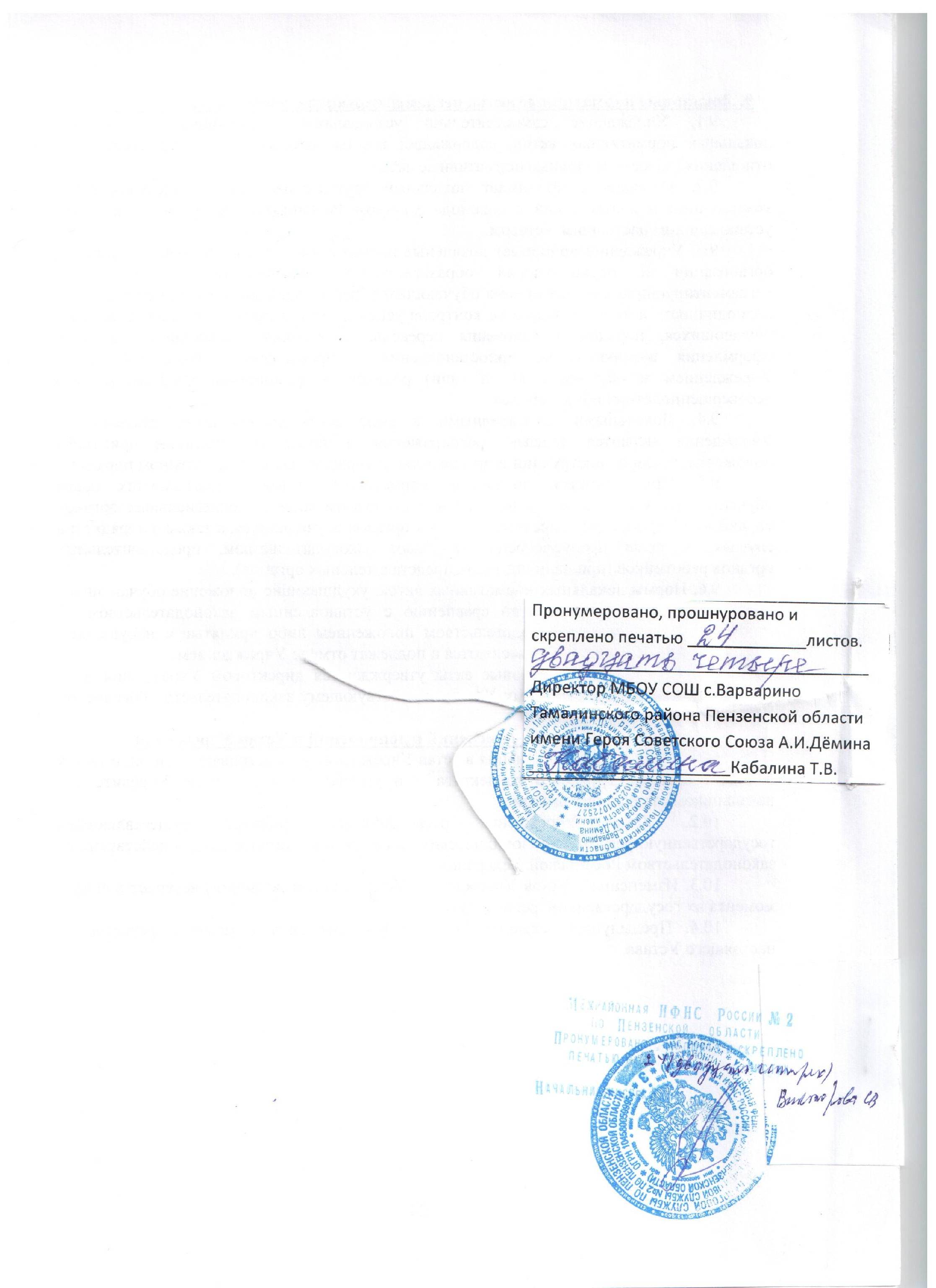 